Zavod Moja pot v sodelovanju sFakulteto za psihoterapevtsko znanost UniverzeSigmunda Freuda v Ljubljani  vabi na seminar, ki ga bo ponovno vodil WILL HALL ZMANJŠEVANJE ŠKODE PRI PRENEHANJU JEMANJA PSIHIATRIČNIH ZDRAVIL INNOVA MEDKULTURNA RAZUMEVANJA O PSIHOTIČNI IZKUŠNJI IN DUHOVNEM PREBUJENJU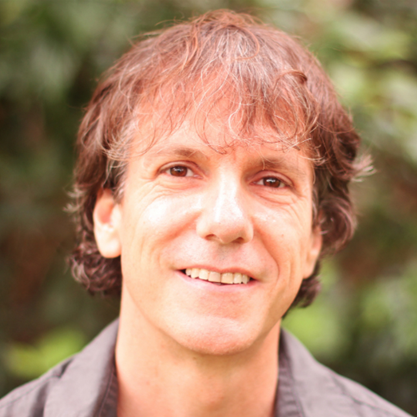 V  Ljubljani, M hotel (www.m-hotel.si)v soboto, 29. oktobra, od 8.30 do 17in v nedeljo, 30. oktobra 2016, od 9 do 17O vodji seminarja:Will Hall (www.willhall.net) je mednarodno priznan strokovnjak na področju poznavanja neobičajnih duševnih stanj in alternativnih pristopov pomoči ljudem s psihotičnimi duševnimi motnjami. Posebno dragoceno je, da je to izkušnjo imel tudi sam. Na poti do okrevanja so mu pomagale organizirana medsebojna pomoč, duhovna praksa in metode celostnega pristopa. Will predava in organizira delavnice  v ZDA in po svetu za različne poklicne skupine – zdravnike in druge zdravstvene delavce, socialne delavce, psihoterapevte, pravnike in za družine. Objavlja v New York Timesu in Newsweeku in je reden gost različnih radijskih postaj v ZDA. Will je opravil tudi dveletno usposabljanje iz odprtega dialoga pri dr. Jaakku Seikkuli, dr. Mary Olson in sodelavcih na Inštitutu za terapijo z dialogom. Will je študent doktorskega študija na Norveški univerzi, na temo duševnega zdravja in nevroznanosti.O vsebini seminarja:Sobota, 29. 10.: Zmanjševanje škode pri prenehanju jemanja psihiatričnih zdravilPsihiatrična zdravila so skoraj tabu tema, vendar so brez odprte razprave ljudje brez moči in prepuščeni sami sebi. Delavnica ni namenjena razpravljanju o za niti proti zdravilom, temveč predstavlja okrevanje in "zmanjševanje škode" pri ukinjanju jemanja  antipsihotikov, antidepresivov, stabilizatorjev razpoloženja in zdravil proti tesnobi. Teme delavnice vključujejo: sodelovanje z zdravniki, ki predpisujejo zdravila; kakšne so alternative jemanju zdravil; tveganja in koristi; kako zdravila delujejo in kako jih prenehati jemati. Delavnica temelji na gradivu, ki si ga lahko prosto ogledate na spletu, če vtipkate Harm Reduction Guide to Coming Off Psychiatric drugs. Učni cilji: 1. Spoznavanje procesa odvajanja od psihiatričnih zdravil. 2. Razumevanje zmanjševanja škode, pristop za izbiro zdravljenja. 3. Spoznavanje praktičnih orodij za oblikovanje sodelovalnih odnosov med pacienti in preskrbovalci z zdravili. 4. Prepoznavanje vloge nemedicinskih ponudnikov v podpiranju in krepitvi ljudi, ki prenehajo jemati zdravila.Nedelja, 30. 10.:  Nova medkulturna razumevanja o psihotični izkušnji in duhovnem prebujenjuZa mnoge je izkušnja psihoze, ki je povezana z diagnozo bipolarne motnje ali shizofrenije, silna in zastrašujoča. Hkrati lahko v tej skrivnostni izkušnji zagledamo pozitivne plati, ki imajo duhovni pomen. V tradicionalnih kulturah po svetu so lahko psihotične bolezni znak iniciacije v poklice, kot so ranjeni zdravitelj, šaman ali duhovna medicina. Mnogi, ki so si po psihotični izkušnji opomogli, najdejo smisel v duhovnosti in določen pomen svoje krize. Kakšna je povezava med psihozo in duhovnostjo? Kako se travma prevesi v duhovno prebujenje? Kakšni so praktični pristopi, s katerimi si lahko posamezniki, strokovnjaki in družinski člani pomagajo, da se lahko odprejo duhovnim vprašanjem, ne da bi zašli v romantiziranje trpljenja, ki je povezano z norostjo?Komu je seminar namenjen:Seminar je namenjen zdravstvenim delavcem, socialnim delavcem, psihoterapevtom, psihologom  in drugim, ki se pri svojem delu srečujejo z ljudmi s težavami v duševnem zdravju. Vabljeni tudi vsi, ki imate težave v duševnem zdravju, kakor tudi vaši bližnji.Seminar bo v angleščini s prevodom v slovenščino.Kotizacija je 170 Evrov, samo za en dan 120 Evrov.Kotizacija za študente Fakultete za psihoterapevtsko znanost Univerze Sigmunda Freuda v Ljubljani je 140 eurov, samo za en dan 100 Evrov.POZOR: poseben popust za zgodnje prijave do 1. septembra 2016 – 140 Evrov za dva dni in 100 Evrov samo za en dan. Za študente Fakultete za psihoterapevtsko znanost Unverze Sigmunda Freuda v Ljubljani pa 130 eurov.Prijave  najkasneje do 12. oktobra 2016 sprejema Jerica Penko, tel.: 040 835 678, mail: penkoj@gmail.com, naslov: Zavod Moja pot, Šercerjeva 18, 6250, Ilirska Bistrica.Pohitite s prijavami, število mest je omejeno.Prisrčno vabljeni!Jerica Penko, Bojan Dekleva in Miran MožinaKotizacijo nakažete na račun:Zasebni zavod Moja pot, Psihoterapija in svetovanjeŠercerjeva 18,6250 Ilirska BistricaTR: 10100-0052349343MŠ: 6444407000Namen plačila: kotizacija za seminar HallKontaktna oseba: Jerica Penko, 040 835 678, penkoj@gmail.com